PRESSEINFORMATIONMars 2021Panasonic JXW834: 
Téléviseur LCD Ultra HD HDR avec Android TVCombinaison parfaite d’Android TV et de Google Play avec la convivialité d’utilisation Panasonic dans le design de l’écran My HomeEn brefLa série JXW834 Panasonic en détail4K HDR Ultra HD LED: Qualité d’image exceptionnelle grâce au HDR Bright Panel Plus et au processeur HCXSmart TV: avec le système d’exploitation Android et Google Play, ainsi qu’un large choix d’apps telles que Prime, Netflix, YouTube, et surtoutMulti HDR: Prend en charge les principaux formats HDR tels que HDR10+ Adaptive et Dolby VisionUSB Recording: Télévision en différé par enregistrement sur un disque dur HDDGoogle Assistant: Utilisation simple grâce à l’assistant vocal Google AssistantCinema Surround Sound: sonorité précise avec des basses puissantes et des dialogues clairsRetrouvez ce communiqué de presse et les photos de presse (disponibles pour téléchargement en 300 dpi) sur www.panasonic.com/ch/de/corporate/presse.htmlRotkreuz, mars 2021 – Avec les téléviseurs LCD Ultra HD HDR de la nouvelle série JXW834, Panasonic présente un téléviseur avec système d’exploitation Android TV qui, outre la réception TV, met clairement l’accent sur les apps et les contenus vidéo à la demande. Dans le même temps, Panasonic garde la simplicité d’utilisation éprouvée de l’écran My Home. Le HDR Bright Panel Plus et le processeur HCX garantissent une qualité d’image exceptionnelle. Grâce à Multi HDR, tous les formats HDR courants, y compris Dolby Vision et HDR10+ Adaptive, sont pris en charge. La prise en charge intégrée de Chromecast et  Google Assistant, qui permet de commander facilement le téléviseur par voix grâce à la nouvelle télécommande avec microphone intégré, garantissent une interconnexion parfaite.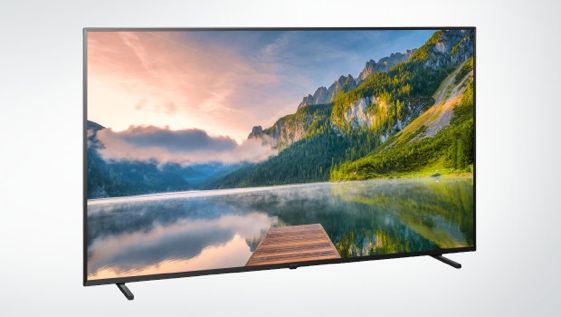 Tous ceux qui misent sur une multitude d’apps et d’offres de streaming vidéo en plus des programmes télévisés ordinaires attendent avec impatience la nouvelle série JXW834. Panasonic est parvenue à combiner le système d’exploitation Android TV utilisé pour la première fois avec son processeur HCX, tout en conservant la convivialité d’utilisation éprouvée de l’écran My Home. En appuyant sur une touche, le téléspectateur accède à l’écran d’accueil d’Android TV avec ses apps préférées, ses programmes TV favoris et les fournisseurs de vidéo à la demande, qui peuvent être lancés directement. Sur demande et en fonction des préférences personnelles, l’écran d’accueil peut être adapté ou réorganisé. De plus, les amateurs de films et de séries reçoivent des propositions personnalisées qui correspondent exactement à leurs goûts. L’accès direct au Google Play Store ouvre un choix quasi illimité d’apps et d’offres vidéo dans tous les domaines, tels que les jeux, le divertissement et l’information.Convivialité éprouvée avec le design My Home ScreenEn même temps, le téléspectateur a la possibilité de recourir au design My Home Screen qui a fait ses preuves. La touche MyApp préprogrammée permet d’afficher my home screen sur lequel l’écran d’accueil permet d’accéder directement à la télévision, aux apps, au streaming et à des appareils externes, sans masquer le contenu actuel de l’image. Des apps fréquemment utilisées peuvent être placées plus haut, ce qui permet un lancement encore plus rapide. Comme My Home Screen 6.0, le menu Quick permet de procéder rapidement et simplement à des réglages, par exemple pour l’image et le son. De plus, la touche MyApp peut, comme à l’accoutumée, être associée à n’importe quelle application.
«Avec le nouveau concept d'utilisation du JXW834, le téléspectateur a le choix: d’une part, il accède à l’écran d’accueil Android avec un vaste choix d’applications, de services de streaming et de recommandations personnalisées, d’autre part, il mise sur la convivialité d’utilisation éprouvée du design Panasonic My Home Screen», explique Daniel Zeder, Product Manager TV & Home AV chez Panasonic Suisse.
Connexion parfaite avec Chromecast intégréGrâce à la technologie Chromecast intégrée, vous pouvez facilement partager des contenus tels que de la musique, des photos ou des films personnels avec votre famille ou vos amis en les transférant directement de votre appareil mobile vers votre téléviseur. Confort élevé grâce à la commande vocaleGrâce à l’assistant Google intégré, l’utilisation quotidienne du JXW834 est encore plus simple. La commande vocale permet par exemple au téléspectateur de changer de programme, de modifier le volume ou de lancer des apps ou des services de streaming. De plus, il peut effectuer une recherche vocale ciblée de contenus tels que des films ou des séries télévisées, dans des médiathèques ou des services de streaming. Excellente qualité d’image avec Multi HDRLa série JXW834 doit sa qualité d'image exceptionnelle au HDR Bright Panel Plus et au processeur HCX, qui sera également lancé cette année. Les films, les événements sportifs et les jeux vidéo sont d’une netteté irréprochable, riche en contrastes avec un rendu des couleurs naturel et harmonieux. Par ailleurs, le traitement d’image rapide du processeur HCX reproduit avec une netteté exceptionnelle des mouvements rapides tels que ceux que l’on rencontre dans les films d’action ou les jeux de course. L’Adaptive Backlight Dimming commande le rétroéclairage en fonction du contenu de l’image, de sorte que des scènes lumineuses brillent et des passages sombres sont visibles grâce à des gradations fines. En outre, avec le Multi HDR, les téléviseurs JXW834 prennent en charge tous les formats HDR courants, y compris Dolby Vision et le nouvel adaptateur HDR10+ Adaptive qui règle l’image en fonction de la luminosité ambiante. Le Triple Tuner assure une réception TV polyvalente par antenne, satellite ou câble.Le plaisir du jeu garantiGrâce à ALLM (Auto Low Latency Mode) et à un mode de jeu spécial, le JXW834 et une console de jeux compatible garantissent automatiquement le réglage avec la plus faible latence. Le décalage entre l’actionnement d’une touche du contrôleur de jeu et l’affichage à l’écran est ainsi minimisé – le joueur a ainsi une longueur d’avance décisive sur son partenaire de jeu.Ambiance cinéma dans le salonLe systèm Cinema Surround Sound garantit une ambiance cinématographique impressionnante dans le salon grâce à une sonorité précise avec des basses puissantes et des dialogues clairs. Ainsi, le JXW834 met parfaitement en scène les films, la télévision et les jeux non seulement visuellement, mais aussi acoustiquement. L’élégance en quatre dimensions d'imageLe design élancé et élégant du JXW834 s’intègre parfaitement dans n’importe quelle pièce. Les téléviseurs JXW834 sont disponibles en 65, 58, 50 et 40 pouces.Considérations environnementalesFidèles à la philosophie d’entreprise de Panasonic, où les aspects environnementaux jouent toujours un rôle prépondérant, les téléviseurs JXW834 sont équipés de multiples fonctions d’économie d’énergie. Par exemple, les appareils externes ne s’allument que lorsque c'est nécessaire. Cela ménage l’environnement et le porte-monnaie.Etat mars 2021: sous réserve de modifications sans préavisSous réserve de modifications techniques et d’erreurs éventuelles.À propos de Panasonic:Panasonic Corporation est un leader mondial dans le développement et la production de diverses technologies et solutions électroniques dans les domaines de l’électronique grand public, l’électroménager, l’automobile et la vente aux entreprises. Le groupe a fêté son centenaire en 2018. Panasonic s’est développée à l’échelle mondiale et exploite actuellement 582 filiales et 87 participations à des entreprises à travers le monde. Le groupe a enregistré un chiffre d’affaires net consolidé de 62,52 milliards d’euros au cours de l’exercice précédent (clos le 31 mars 2019). Déterminée à produire de la valeur ajoutée en innovant dans tous les secteurs de son industrie, la société utilise son savoir-faire afin de créer une vie et un monde meilleurs pour ses clients. Des informations complémentaires sur l’entreprise et sur la marque Panasonic sont disponibles sur www.panasonic.com/global/home.html et www.experience.panasonic.ch/.Informations complémentaires:Panasonic Suisse
Une succursale de la société Panasonic Marketing Europe GmbH 
Rue principale12
6343 Rotkreuz

Interlocuteur pour les questions de la presse:
Stephanie Meile
Tél.: 041 203 20 20
E-mail: panasonic.ch@eu.panasonic.com